                                                    ДО ЗАМ.-РЕКТОРА                                                    ПО УЧЕБНА ДЕЙНОСТ И АКРЕДИТАЦИЯ                                                               ДО ДИРЕКТОРА                                                     ЦЕНТЪР ЗА ПРОФЕСИОНАЛНО ОБУЧЕНИЕ З А Я В Л Е Н И Еот ............................................................................................................................(име, презиме, фамилия)EГН: ……………………………….., живущ/а/ гр. /с./ ………………………………………………….област:......................................ул.№......................................................................гражданин на: ……………………………………………………………………………………………………служ.тел …………………….…….., дом.тел………………….., GSM …………………………………e-mail адрес:............................................................................................................ГОСПОДИН  ЗАМ. РЕКТОР, ДИРЕКТОРМоля да бъда приет/а/ в допълнителна специалност /квалификация(курс) ………………………………………………………………………………………..Студент съм в ....................................................................................................,(университет)курс............, спец.........................................................................., фак. №.........., вид обучение (редовно, задочно)Завършил/а съм ……………………………………………………………........през ………………………..……. Г. Варна, ...................................г.                                  Подпис:.................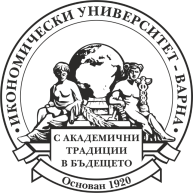 ИКОНОМИЧЕСКИ УНИВЕРСИТЕТ - ВАРНАСертифицирана система за управление на качеството ISO 9001:20159002 Варна  бул. ”Княз Борис I” 77  Телефон 052 643 360  Телефакс 052 643 365  www.ue-varna.bg